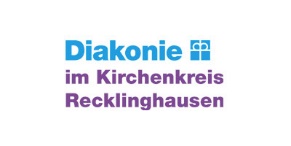 Freizeitangebot Ambulant Betreutes WohnenStädtefahrt StraßburgStraßburg im Elsass ist eine der schönsten Städte der Welt, gerade zur Adventszeit, mit dem Straßburger Münster, den malerischen Fachwerkhäusern und der historischen Altstadt ein Weltkulturerbe. Schön über den Weihnachtsmarkt schlendern, die schön geschmückten Häuser bewundern und ein Glühwein trinken.4 Tagesreise mit 3 Übernachtungen im „Ibis Strasbourg Centre Historique“ in zentraler Lage von Straßburg mit Ausflügen in die Umgebung., incl. Fahrt mit 2 Bullis und FrühstückTermin: 27. – 30.11.2023Plätze: 14Reisekosten:   ca. 460€ im Doppelzimmer, 690€ im Einzelzimmer zzgl. Taschengeld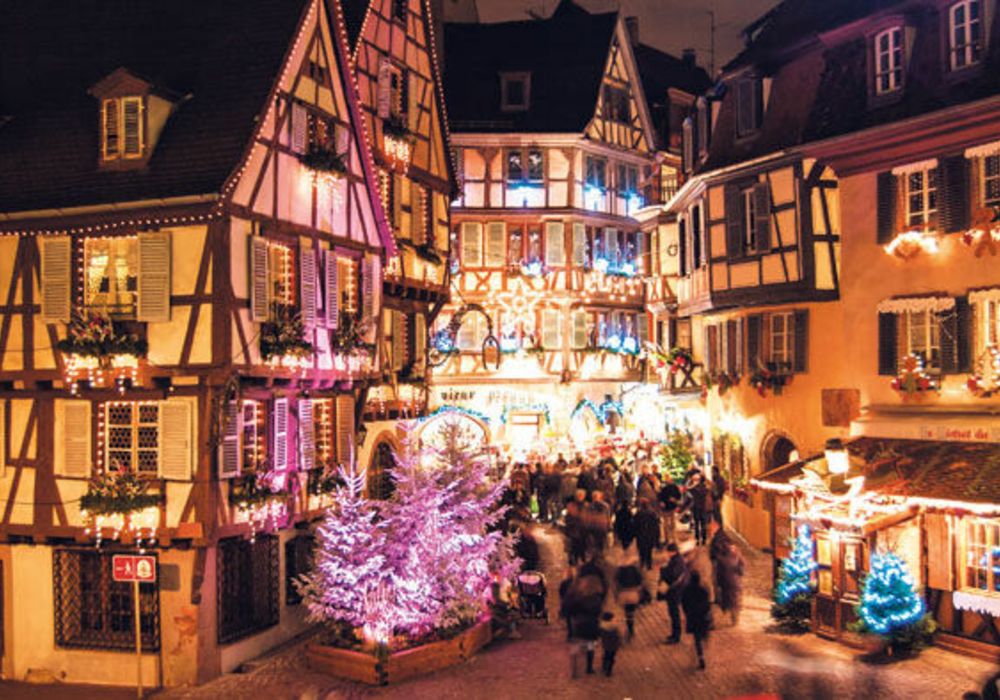 Ansprechpartner:Fallmanagerinnen Ambulant Betreuten WohnenYvonne Kramer: 0151/61317275Birgit Löchel: 0151/16733306